6e Filles6e Filles6e Filles6e FillesPlaceNomsPrénomsN° DossardN° Dossard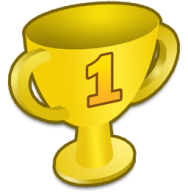 1APPASAMY-LE ROYERLola815815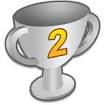 2LETERRIERMaylis881881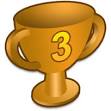 3RAMILIARISONLouise9109104THIEBATAriane8588585FATNASSI-MORANDNélia7917916PAJOTMélisse8538537BETHENODClémence7567568UNVOAS-LORGERONMély-Rose8008009CHAQUINLou-Ann90490410JANINFelicie79279211DA COSTADiana87887812GOMESEmma82382313ERNAULTCamille78978914DENSAAéryne90590515FOUCHER-CASTANHEIRALéonie84784716VASSEURLylou91391317CAMPISTRONSienna90390318CANTONMailis81881819BIAGGINIJohana87387320BLANCHARDLiza87487421LIPPISCharlotte90790722ODIOTAmbre76776723LOUIS-DUMONDLéhane90890824VAILLANTCamille91291225SANTAISClémentine79879826VRABELYLéa86086027POUYETMaéva85485428FORTIERCamille75875829GENOT-LEFEVREIlona82282230BOULHAUTSarah81781731ASSOFIJade81681632BRUNETNoemie78678633LATRILLELoïcia85085034MERELAlexandra76576535CONDATMaeva87787736PIRESSuzanne82982937ROMMEVAUXSalomé85785738OURAGAMaëlle82882839CHAQUINEmma81981940COURVOISIERChloé82082041MULSANTNina82782742ETREElisa84684643BASOGEMathilde84584544LE BRASLisa76376345RATSIMBAZAFYAlicia85585546MARCHANDMargaux82682647LARZILLIEREAnouk76276248NEVEULucie88488449STIGER--LE GENTILLilou79979950MANCUSIAlexia76476451KHUYJulia76176152KAMUNGU-WOLLENBURGERNaomi82482453MORATAglaé88288254RAULTEileen88788755POLIDORICélia83083056BIOTEAUNine90290257DEAUVIEAUZoé78878858CHABRIERFanny87687659OLIVIERChloé76876860RAVIERMyléna85685661NEVEUManon76676662BOLTONEleana87587563GODESTMargot75975964CHEVALIERGabrielle78778765MAHMOUDSarah90990966DEL FABROMya82182167LESPINASJulia82582568WINTERNHEIMERClémence83183169JEANNEEmma76076070SALMONClara79779771ODILLARDMarie88588572GUITTARDTiphaine84984973MARMUSEEmma85185174TOUZEAULillou85985975GUILLEMOTOLouann84884876ZERGANEInes83283277LOPESCéleste79379378GIRONDINKenza90690679NGUYEN-TUONGClémence79479480OUADIALehna79579581AUBRYAnais90190182ADELE-PIERRELéa75575583MOTA DA CUNHAEmma88388384FERREIRALéa75775785SALGUEIROThylane79679686LE NOUYMaelle88088087FARAAmanda790790